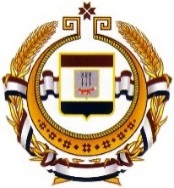 Совет директоровсредних профессиональных образовательных учрежденийРеспублики Мордовия«26» апреля 2023 г.№ 296                 Информационное письмоОтчето проведении Республиканской олимпиады среди обучающихся профессиональных образовательных организаций Республики Мордовия по дисциплине «Обществознание»Республиканская олимпиада среди обучающихся профессиональных образовательных организаций Республики Мордовия по дисциплине «Обществознание» проводилась 25 апреля 2023 года на базе ГБПОУ РМ «Саранский государственный промышленно-экономический колледж» в соответствии с планом Совета директоров СПОУ РМ. Цель Олимпиады – выявление наиболее одаренных и талантливых студентов, обучающихся по основным образовательным программам среднего профессионального образования.В Олимпиаде приняли участие 21 студент из 21 СПОУ Республики Мордовия:ГБПОУ РМ «Атяшевский аграрный техникум»ГБПОУ РМ «Саранское художественное училище им. Ф.В. Сычкова»ГБПОУ РМ «Темниковский сельскохозяйственный колледж»ГБПОУ РМ «Саранский государственный промышленно-экономический колледж»ГБПОУ РМ «Темниковский медицинский колледж»ГБПОУ РМ «Зубово-Полянский педагогический колледж»ГБПОУ РМ «Саранский техникум пищевой и перерабатывающей промышленности»ГБПОУ РМ «Саранский медицинский колледж»ГБПОУ РМ «Саранское музыкальное училище им. Л.П. Кирюкова»ГБПОУ РМ «Саранский политехнический техникум»ГБПОУ РМ «Торбеевский колледж мясной и молочной промышленности» ГБПОУ РМ «Саранский техникум энергетики и электронной техники им. А.И. Полежаева»ГБПОУ РМ «Саранский электромеханический колледж»ГБПОУ РМ «Краснослободский медицинский колледж»ГБПОУ РМ «Ковылкинский аграрно-строительный колледж»ФГБОУ ВО «МГУ им. Н.П. Огарева» Ковылкинский филиалГБПОУ РМ «Саранский техникум сферы услуг и промышленных технологий»ГБПОУ РМ «Саранский строительный техникум»ГБПОУ РМ «Рузаевский техникум железнодорожного и городского транспорта имени А.П. Байкузова»ГБПОУ РМ «Краснослободский аграрный техникум»ГБПОУ РМ «Ардатовский медицинский колледж»Работы оценивались по разработанным критериям независимым жюри в составе:Председатель:Сомкин А.А. – доктор философских наук, профессор кафедры английского языка для профессиональной коммуникации ФГБОУ ВО «Национальный исследовательский Мордовский государственный университет имени Н.П. Огарева».Члены жюри:Абрамова А.В. – преподаватель общественных дисциплин ГБПОУ РМ «Саранский государственный промышленно-экономический колледж»,Милякина Е.Д. – преподаватель общественных дисциплин ГБПОУ РМ «Саранский государственный промышленно-экономический колледж»,Вельматкина О.А. – кандидат философских наук, методист, преподаватель общественных дисциплин ГБПОУ РМ «Саранский государственный промышленно-экономический колледж».По результатам Олимпиады определены следующие победители и призеры:1 место – Быков Никита Алексеевич, ГБПОУ РМ «Краснослободский медицинский колледж»,1 место – Платонов Роман Алексеевич, ГБПОУ РМ «Саранский государственный промышленно-экономический колледж»,2 место – Макшев Никита Александрович, ГБПОУ РМ «Саранский строительный техникум», 3 место – Карташова Ксения Ильинична, ГБПОУ РМ «Саранское музыкальное училище им. Л.П. Кирюкова»,3 место – Кадакина Виктория Борисовна, ГБПОУ РМ «Торбеевский колледж мясной и молочной промышленности»,3 место – Шумкина Арина Вячеславовна, ГБПОУ РМ «Саранский политехнический техникум»,Совет директоров СПОУ Республики Мордовия выносит благодарность организаторам и членам жюри Республиканской олимпиады среди обучающихся профессиональных образовательных организаций Республики Мордовия по дисциплине «Обществознание» за качественное проведение олимпиады.Дипломы победителей и призеров Олимпиады будут доступны на сайте колледжа по следующей ссылке: http://new.sgpek.ru/index.php/konkursy Председатель Совета директоровсредних профессиональных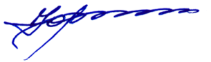 образовательныхучреждений Республики Мордовия      Ю.В. Тутуков431030, РМ, Торбеевский район, р.п. Торбеево, ул. Студенческая, 45тел. 8(83456) 2-10-56, 2-14-94Факс 8(83456) 2-10-56, 2-14-94Е-mail: <koll.mol.prom.torb@e-mordovia.ru>